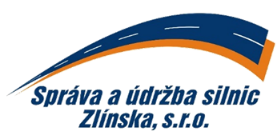 
DODAVATEL:	Auto Viki a.s.Za Olšávkou 365, Sady686 01 Uherské HradištěIČ: 26493276    DIČ: CZ26493276    e-mail: xxx, tel.: xxxObjednáváme u Vás, celoročně: servis vozidel Ford a dodávky náhradních dílů:mechanické práce		xxx Kč/hod. bez DPHdiagnostické práce 		xxx Kč/hod. bez DPHkarosářské práce		xxx Kč/hod. bez DPHNa materiál a práce bude poskytnuta sleva xx %.Součástí faktury musí být potvrzená objednávka a objednatelem potvrzený předávací protokol.ODBĚRATEL:IČ: 269 13 453t: 577 044 220Správa a údržba silnic Zlínska, s.r.o.DIČ: CZ26913453IDDS: ib33u2hK Majáku 5001Banka: UniCredit Banke: suszlin@suszlin.cz760 01 Zlínč.ú.: 2107009012/2700www.suszlin.czCELOROČNÍ OBJEDNÁVKA č.: OV-073/2022ze dne: 07.02.2022termín, místo dodání:rok 2022, Zlínsplatnost faktur:30 dnívyřizuje:xxxtelefon/mobil:xxxe-mail:xxx Potvrzení odběratele: (razítko a podpis)Libor Lukášjednatel společnostiPotvrzení dodavatele (*): (jméno, podpis, razítko)Vyřizuje: xxxtel.: xxxPotvrzení odběratele: (razítko a podpis)Libor Lukášjednatel společnosti